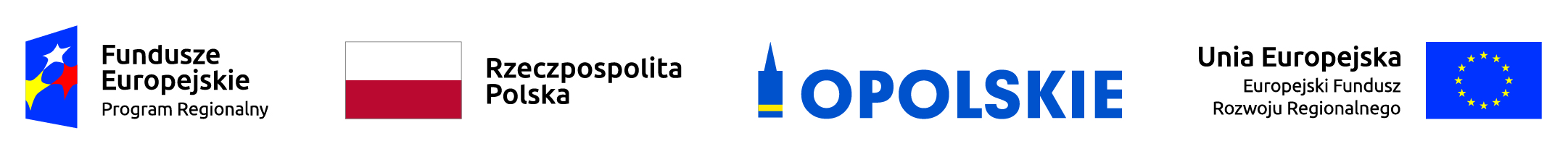 Znak sprawy: SG.III.4/2020                            		                                      Załącznik Nr 5 do SIWZ ______________________________________________________________________________________________________________________________________________________________________________(Nazwa i adres wykonawcy)_______________________________, dnia _____________ r.OŚWIADCZENIE 
W SPRAWIE BRAKU PODSTAW WYKLUCZENIA 
OKREŚLONYCH W ART. 24 UST. 1 PKT 15 i 22 PZP ORAZ 
W ART. 24 ust. 5 pkt 8 PZPPrzystępując do postępowania w sprawie zamówienia publicznego prowadzonego w trybie przetargu nieograniczonego pn.: „Dostawa namiotów pneumatycznych”Ja niżej podpisany ______________________________________________________________________________________ ______________________________________________________________________________________________________________________________________________________________________________________________________________________________działając w imieniu i na rzecz______________________________________________________________________________________________________________________________________________________________________________________________________________________________oświadczam, że: -	w stosunku do Wykonawcy, którego reprezentuję nie wydano wobec niego prawomocnego wyroku sądu lub ostatecznej decyzji administracyjnej o zaleganiu 
z uiszczaniem podatków, opłat lub składek na ubezpieczenia społeczne lub zdrowotne albo – w przypadku wydania takiego wyroku lub decyzji przedkładam dokumenty potwierdzające dokonanie płatności tych należności wraz z ewentualnymi odsetkami lub grzywnami lub zawarcie wiążącego porozumienia w sprawie spłat tych należności (art. 24 ust. 1 pkt. 15 PZP)-	w stosunku do Wykonawcy, którego reprezentuję nie orzeczono tytułem środka zapobiegawczego zakazu ubiegania się o zamówienia publiczne (art. 24 ust. 1 pkt 22 PZP);-	Wykonawca, którego reprezentuję nie zalega z opłacaniem podatków i opłat lokalnych, o których mowa w ustawie z dnia 12 stycznia 1991 r. o podatkach i opłatach lokalnych (tekst jedn.: Dz. U. z 2018r. poz. 1445 z późn. zm.) (art. 24 ust. 5 pkt. 8 PZP).________________________________	
(podpis)Dokument ma być podpisany 
kwalifikowanym podpisem elektronicznym 
przez wykonawcę i złożony w postaci elektronicznej	
